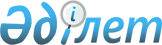 О внесении изменений в решение маслихата Аккайынского района Северо-Казахстанской области от 29 декабря 2023 года № 13-12 "Об утверждении бюджета сельского округа Шагалалы Аккайынского района на 2024 -2026 годы"Решение маслихата Аккайынского района Северо-Казахстанской области от 27 марта 2024 года № 15-15
      Маслихат Аккайынского района Северо-Казахстанской области РЕШИЛ:
      1. Внести в решение маслихата Аккайынского района Северо-Казахстанской области "Об утверждении бюджета сельского округа Шагалалы Аккайынского района на 2024-2026 годы" от 29 декабря 2023 года № 13-12 следующие изменения:
       пункт 1 изложить в новой редакции:
       "1. Утвердить бюджет сельского округа Шагалалы Аккайынского района на 2024-2026 годы согласно приложениям 1, 2 и 3 к настоящему решению соответственно, в том числе на 2024 год в следующих объемах:
      1) доходы – 67666,4 тысяч тенге: 
       налоговые поступления – 9998,0 тысяч тенге;
       неналоговые поступления - 0 тысяч тенге;
       поступления от продажи основного капитала - 0 тысяч тенге;
       поступления трансфертов – 57668,4 тысяч тенге;
      2) затраты – 69746,5 тысяч тенге;
      3) чистое бюджетное кредитование - 0 тысяч тенге:
       бюджетные кредиты - 0 тысяч тенге;
       погашение бюджетных кредитов - 0 тысяч тенге;
      4) сальдо по операциям с финансовыми активами - 0 тысяч тенге:
      приобретение финансовых активов - 0 тысяч тенге;
      поступления от продажи финансовых активов государства -0 тысяч тенге;
      5) дефицит (профицит) бюджета – -2080,1 тысяч тенге;
      5-1) ненефтяной дефицит (профицит) бюджета– 0 тысяч тенге;
      6) финансирование дефицита (использование профицита) бюджета – 2080,1 тысяч тенге:
      поступление займов – 0 тысяч тенге;
      погашение займов – 0 тысяч тенге;
      используемые остатки бюджетных средств – 2080,1 тысяч тенге."; 
      приложение 1 к указанному решению изложить в новой редакции согласно приложению к настоящему решению.
      2. Настоящее решение вводится в действие с 1 января 2024 года. Бюджет сельского округа Шагалалы Аккайынского района на 2024 год
					© 2012. РГП на ПХВ «Институт законодательства и правовой информации Республики Казахстан» Министерства юстиции Республики Казахстан
				
      Председатель маслихата Аккайынского района Северо-Казахстанской области 

________ E. Жакенов
Приложение к решениюмаслихата Аккайынского районаСеверо-Казахстанской областиот 27 марта 2024 года№ 15-15Приложение к решениюмаслихата Аккайынского районаСеверо-Казахстанской областиот 29 декабря 2023 года№ 13-12
Категория
Категория
Класс
Подкласс
Наименование
Сумма, тысяч тенге
1) Доходы
67666,4
1
1
Налоговые поступления
9998
01
Подоходный налог
4454
2
Индивидуальный подоходный налог
4454
04
Налоги на собственность
5537
1
Налоги на имущество
192
3
Земельный налог
86
4
Налог на транспортные средства
5009
5
Единый земельный налог
250
05
Внутренние налоги на товары, работы и услуги
7
3
Поступления за использование природных и других ресурсов
7
2
2
Неналоговые поступления
0
3
3
Поступления от продажи основного капитала
0
4
4
Поступления трансфертов
57668,4
02
Трансферты из вышестоящих органов государственного управления
57668,4
3
Трансферты из районного (города областного значения) бюджета
57668,4
Функциональная группа
Функциональная подгруппа
Администратор бюджетных программ
Программа
Наименование
Сумма, тысяч тенге
2) Затраты
69746,5
01
Государственные услуги общего характера
30771,4
1
Представительные, исполнительные и другие органы, выполняющие общие функции государственного управления
30771,4
124
Аппарат акима города районного значения, села, поселка, сельского округа
30771,4
001
Услуги по обеспечению деятельности акима города районного значения, села, поселка, сельского округа
30771,4
07
Жилищно-коммунальное хозяйство
18964
2
Коммунальное хозяйство
10144
124
Аппарат акима города районного значения, села, поселка, сельского округа
10144
014
Организация водоснабжения населенных пунктов
10144
3
Благоустройство населенных пунктов
8820
124 
Аппарат акима города районного значения, села, поселка, сельского округа
8820
008
Освещение улиц в населенных пунктах
2440
009
Обеспечение санитарии населенных пунктов
500
011
Благоустройство и озеленение населенных пунктов
5880
08
Культура, спорт, туризм и информационное пространство
19511
1
Деятельность в области культуры
19511
124
Аппарат акима города районного значения, села, поселка, сельского округа
19511
006
Поддержка культурно-досуговой работы на местном уровне
19511
12
Транспорт и коммуникации
500
1
Автомобильный транспорт
500
124
Аппарат акима города районного значения, села, поселка, сельского округа
500
013
Обеспечение функционирования автомобильных дорог в городах районного значения, селах, поселках, сельских округах
500
15
Трансферты
0,1
1
Трансферты
0,1
124
Аппарат акима города районного значения, села, поселка, сельского округа
0,1
048
Возврат неиспользованных (недоиспользованных) целевых трансфертов
0,1
3) Чистое бюджетное кредитование
0
Бюджетные кредиты
0
Погашение бюджетных кредитов
0
4) Сальдо по операциям с финансовыми активами
0
Приобретение финансовых активов
0
Поступления от продажи финансовых активов государства
0
5) Дефицит (профицит) бюджета
-2080,1
5-1) Ненефтяной дефицит (профицит) бюджета
0
6) Финансирование дефицита (использование профицита) бюджета
2080,1
Поступления займов
0
Погашение займов
0
Категория
Категория
Класс
Подкласс
Наименование
Сумма, тысяч тенге
8
8
Используемые остатки бюджетных средств
2080,1
01
Остатки бюджетных средств
2080,1
1
Свободные остатки бюджетных средств
2080,1